Carlos PellegriniPor Federico Martín MaglioEl 7 de agosto de 1890 asume como presidente Carlos Pellegrini.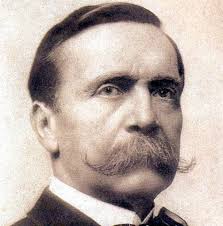 Carlos Pellegrini es otro presidente que no es tan conocido como otros, pero que hizo muchísimo y en muy poco tiempo por nuestro país.Resulta que él fue elegido vicepresidente de Miguel Ángel Juárez Celman en 1886.Juárez Celman realizó una presidencia terrible concentrando en su persona todo el poder político y por ello se lo conoce como el Unicato.La corrupción y el nepotismo llevaron a la Argentina a una situación tremenda; negociados inconcebibles, caída de la bolsa, habilitó la impresión de moneda de forma descontrolada. Los ingresos fiscales que cayeron al 30% con respecto a los años anteriores, los bancos estaban paralizados, el oro se encontraba en alza, llevando a la economía a una gran recesión que "congelo" a las entidades financieras.Hubo movilizaciones y huelgas. Los empleados del Estado Nacional pasaron 9 meses sin cobrar sus salarios. El país comenzó a caer, algo que no se podía creer en una Argentina pujante y camino a convertirse en una potencia mundial.El Estado Argentino entró en cesación de pagos y declaró la bancarrota. Esto provocó que en 1890 gran cantidad de argentinos se movilizaran para sacarlo del gobierno. Se produjo la llamada Revolución del 90 o del Parque, liderada por la Unión Cívica con Bartolomé Mitre, Aristóbulo del Valle, Leandro Alem, entre tantos otros. La rebelión fue sofocada por el ejército. Juárez Celman renuncia el 6 de agosto a la presidencia y se vuelve para Córdoba. Hubo más de 300 muertos.Carlos Enrique José Pellegrini, por entonces, vicepresidente, asume la presidencia el 7 de agosto.Gobernó 2 años y 2 meses. En tan corto tiempo, logró superar la crisis y encarrilar de nuevo a la Argentina hacia un camino de grandeza en el mundo. En solo 2 años... Y casi nadie lo recuerda.Pero, ¿que hizo Carlos Pellegrini?Primeramente, designó como ministros a hombres de reconocida reputación pública y honestos. Provenían de diversos sectores políticos, incluso de la Unión Cívica.Creó el Banco de la Nación Argentina con capitales mixtos. Tenía prohibido realizar préstamos a gobernadores y municipios y un límite de 2 millones de pesos al gobierno nacional.Creó la Caja de Conversión.Aumentó la moneda en circulación pero no emitió sin respaldo; lo hizo reformando el sistema financiero.Revalorizó la moneda.Declaró caducas las concesiones de ferrocarriles y obras públicas con garantía de la nación y cuyos concesionarios no hubieran cumplido con las condiciones contractuales.Tuvo un presupuesto equilibrado sin déficit bajando los gastos y parando parte de la obra pública (solo por un tiempo).Obtuvo un empréstito del exterior sumado al solicitado a comerciantes y productores locales que fue devuelto en su totalidad al poco tiempo.Aumentó algunos impuestos (en aquella época se pagaban poco).Se amnistió a los revolucionarios del 90.Se terminó con la censura a publicaciones críticas al gobierno.Se recuperaron 4 millones de hectáreas del Estado que habían caído en manos privadas por la corrupción del Unicato y otras que estaban en poder de empresas de ferrocarriles.Por diversas medidas, se logró el record de cosecha en 1891 y en 1892.Se construyó el Museo Histórico Nacional, el Jardín Botánico de Buenos Aires.Fomentó y fortaleció a la industria nacional y extranjera pero en territorio nacional. Por ejemplo, en 1892 de fundó la empresa textil de La Emilia.La elección presidencial de 1892 fue realizada sin el fraude de las elecciones precedentes; ganó Luis Sáenz Peña. Luego que Pellegrini entregara la presidencia, se dirigió a su residencia en Florida y Viamonte, caminando, sin custodia alguna.Carlos Pellegrini... Diputado, Senador, Ministro de Guerra y Marina, Vicepresidente, Presidente...Falleció el 17 de julio de 1906 a la edad de 59 años.Algunos de sus escritos, que hoy tienen plena vigencia..."Lo que forma la fuerza de un Estado no es una turba de declamadores que sólo viven de la revuelta sino el honrado y pacífico ciudadano que profesa tal o cual industria"."Todas las riquezas acumuladas, todo el poder o la fuerza que de ellas surja puede desaparecer en un día ante un soplo de adversidad; lo único que puede darles estabilidad y garantía son las fuerzas morales, las virtudes cívicas, todo aquello que es inmaterial y que constituye el alma inmortal que vivifica y alienta todo el organismo".Otro argentino poco conocido. Otro argentino del que tanto podemos aprender... Si quisiésemos aprender.